IZVJEŠĆE SA8. INTERNACIONALNOG KONGRESA SLASTIČARSTVA, SLADOLEDARSTVA I KONDITORSTVA - INTERSLASTZabok, listopad 2019.U Termama Tuhelj 15. listopada 2019. održao se 8. INTERSLAST – Internacionalni kongres slastičarstva, sladoledarstva i konditorstva. Interslast se sastoji od kongresnog, natjecateljskog i promotivnog dijela u kojem značajno mjesto zauzimaju praktične radionice, prezentacije domaćih i stranih  proizvođača opreme i slastica, te stručna predavanja. Tema ovogodišnjeg Interslasta je bila: Med u slastičarstvu. Sudjelovalo je više od 300 sudionika: slastičara iz RH, ali i jos desetak zemalja. Naravno kao i svake godine na Interslastu su sudjelovali i učenici srednjih slastičarskih i ugostiteljsko-turističkih škola iz Hrvatske i Slovenije, a bili su tu i članovi udruga koje njeguju izradu tradicionalnih slastica s medom, pčelarskih udruga, proizvođača opreme i sirovina za slastičarstvo.Održano je mnoštvo zanimljivih predavanja s temama vezanim za uvoz meda u Hrvatsku, kvalitetu meda, upotrebu hrvatskog meda u slastičarstvu, upotrebu margarina u slastičarstvu, upotrebu tropa aronije  i grožđa u izradi keksa i čajnog peciva… Tijekom dana izmjenjivale su se radionice na kojima je prikazana izrada tradicionalnih slastičarskih proizvoda: zadarskog smokvenjaka, zagorskog medenjaka, korčulanskih klošuna, slovenske potice, slastica iz Tunisa i Nigerije ….Natjecateljski program Interslasta odvijao se prema sljedećim temama: PASTRY CUP OF CROATIA – natjecanje slastičara  seniora, Artslast - natjecanje juniora i učenika srednjih slastičarskih škola Hrvatske i Slovenije, Folkslast - promocija izvornih hrvatskih slastica iz šest hrvatskih županija Cromed - natjecanje u spravljanju najboljih  medenjka i medenih pita.I ove godine Srednja škola Zabok sudjelovala je u aktivnostima događanja na Interslastu. Tako su se učenice 4.THK razreda natjecale u spravljanju torti, medenjaka i medenih pita pod mentorstvom prof. V Komin. Manuela Kolar se natjecala u spravljanju torte s medom (Artslast), a  Ivona Vukić i Karolina Valentić su se natjecale u spravljanju medenjaka i medenih pita (Cromed).Učenica Ivona Vukić je osvojila srebrnu medalju za izradu medenjaka prelivenih čokoladom.Večinu događanja na Interslastu kamerom je zabilježio učenik 1.THK razreda Nino Posavec.						Zabilježila: Verica Komin, prof.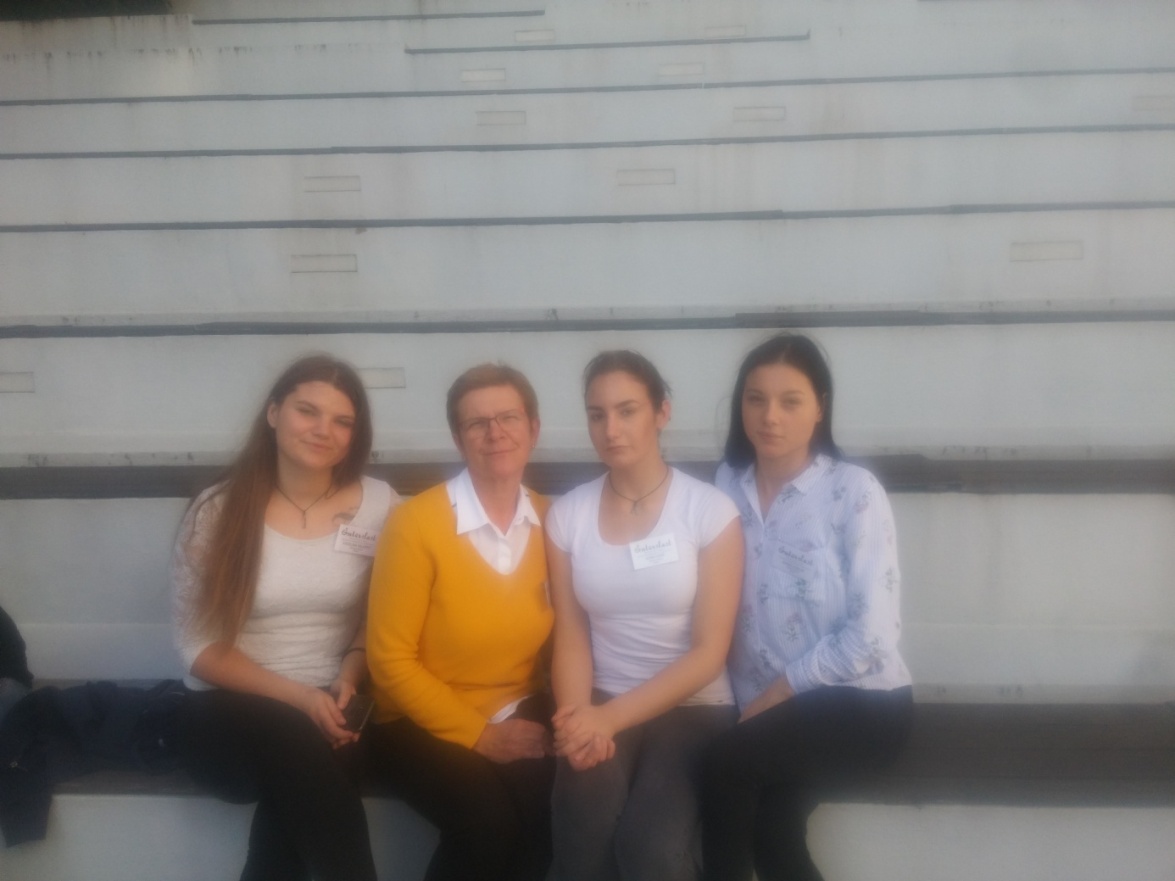 Ekipa SŠ Zabok: Valentić Karolina, Verica Komin, prof, Ivona Vukić i Manuela Kolar.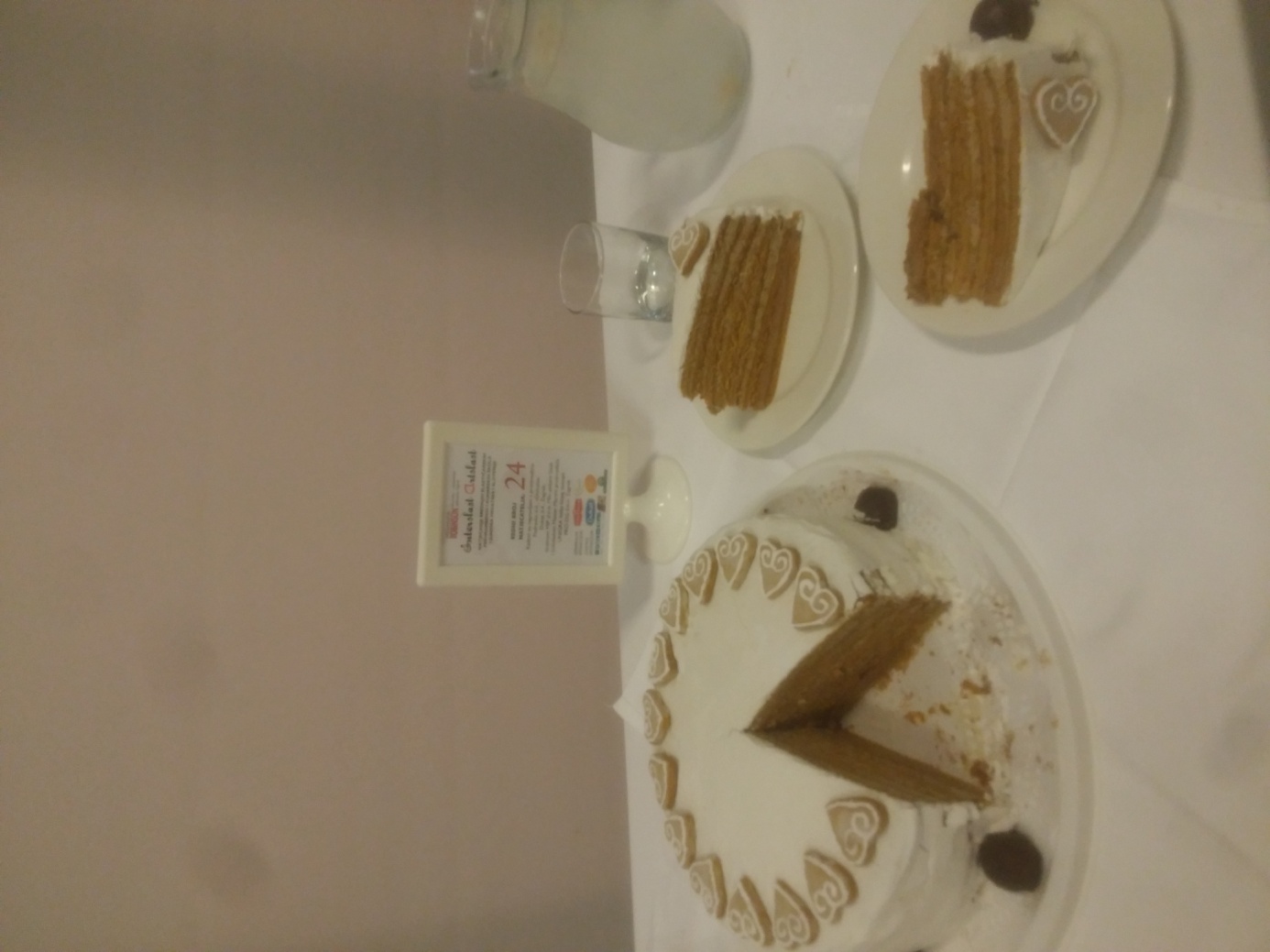 Natjecateljska torta učenice 4.THK razreda Manuele Kolar.